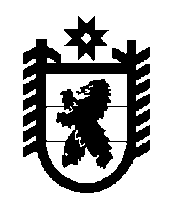 РОССИЙСКАЯ ФЕДЕРАЦИЯРЕСПУБЛИКА КАРЕЛИЯАДМИНИСТРАЦИЯ  ПОВЕНЕЦКОГО ГОРОДСКОГО ПОСЕЛЕНИЯПОСТАНОВЛЕНИЕОт 27 февраля  2014 года  № 12          п. ПовенецОб утверждении Муниципального задания муниципального казенного учреждения культуры «Повенецкий библиотечно - досуговый центр» на . и на плановый период 2015-2016 гг.В рамках реализации Федерального закона от 08 мая 2010 года №83-ФЗ «О внесении изменений в отдельные законодательные акты Российской Федерации в связи с совершенствованием правового положения государственных (муниципальных) учреждений» и в соответствии с Порядком формирования и финансового обеспечения выполнения государственного задания государственными учреждениями Республики Карелия, утвержденным Постановлением Правительства Карелия от 04 октября 2010 года №198-П, Устава Повенецкого городского поселения, администрация                                        ПОСТАНОВЛЯЕТ:Утвердить Муниципальное задание МКУК «Повенецкий библиотечно - досуговый центр» на  . и на плановый период 2015-2016 гг. согласно Приложению №1.Настоящее Постановление вступает в силу с момента его опубликования (обнародования).Контроль над исполнением данного Постановления оставляю за собой.Глава Повенецкогогородского поселения:                                                                      Горянский Л.М.                                           Рассылка: дело, МКУК «Повенецкий библиотечно - досуговый центр» 